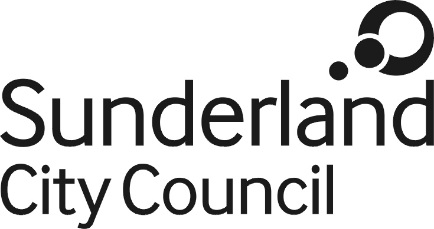 Job DescriptionPosition Title:		Housekeeping and Janitorial Administration ApprenticeSalary Grade:		Apprentice gradeDirectorate:			NeighbourhoodsService:			Housekeeping and Janitorial Services Reports to:			Area SupervisorsPurpose:                             The post holder will be required to learn and be given training in the required skills and responsibilities of a Housekeeping and Janitorial Administration Apprentice over the term of the apprenticeship to then be able to undertake the full range of duties listed below.Main Duties and Responsibilities:Support to ensure good cleaning practice and methods are embedded in the serviceDevelop an understanding of all aspects of caretaking responsibilities  Accurately complete technical support documentsEnsure the policies of Council/Customer are implementedEnsure compliance of legislation relating to Health and SafetyMaintain good communication links and working relationships with all staff and customers. Attend training sessions as and when requiredMarket and promote activity to ensure business retention and growth.To demonstrate a commitment to developing personal skills in accordance with the apprentice framework.To meet deadlines associated to progression through the full apprenticeship period.To complete assignments/projects which relate to the apprenticeship framework to meet target datesTo treat all information gathered, either electronically or manually in a confidential mannerCarry out duties with full regard to the Council’s Equality policies, Code of Conduct and all other Council policies.Comply with the Council’s Health and Safety policy, rules and regulations and with Health and Safety legislation.Comply with the principles and requirements in relation to the management of Council records and information; respect the privacy and personal information held by the Council’ use Council information only for authorised purposes.